RITUEL : Table de 66 x 3 = ….  /  6 x 6 = ….  / 6 x 9 = …. /  6 x 1 = ….  /  6 x 8 = …. /  6 x 7 = …. /6 x 0 = …. /  6 x 10 = …. / 6 x 5 = …. /  6 x 2 = ….  /  6 x 4 = …. /  6 x 11 = ….Pendant ce confinement, nous allons réviser l’ensemble des notions vues depuis septembre. Chaque jour une page avec différents exercices et de nouveaux jeux jamais vus en classe. Je compte sur toi pour me ramener le dossier au retour en classe. Tu peux faire les exercices sur ton cahier ou dans ton classeur. Aide-toi des leçons ! Lecture de l’heure + Ecriture de l’heure 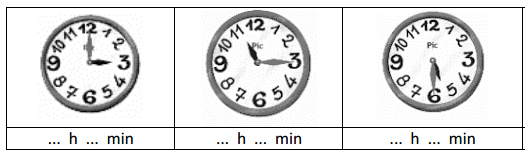 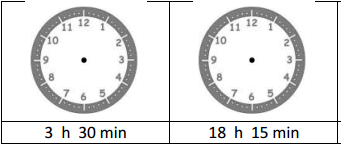 Ecris les nombres suivants en chiffres : Trois-mille-sept-cent : ………………………………..          Six-mille-neuf-cent-deux :  ………………………Huit-mille-quatre-vingts : ………………………….           Mille :  ………………………….Neuf-cent-trente-cinq : ………………………….               Cent-trois : ……………………………………..Ecris les nombres suivants en lettres : 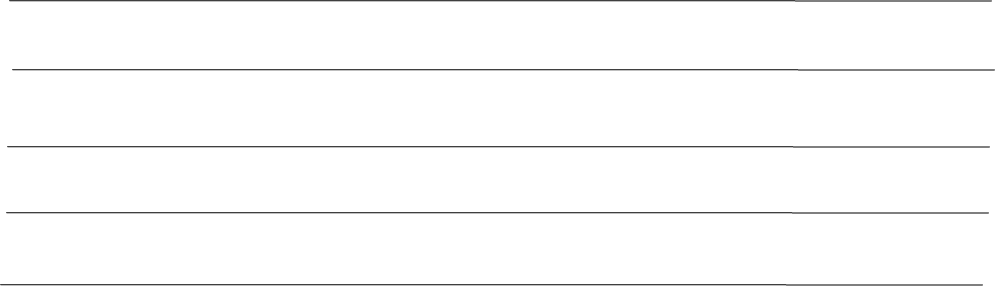 Range dans l’ordre croissant :6985   6984       6895       6897     6988     6969Range dans l’ordre décroissant : 5102     5201       5121       5212     5200     5100RITUEL : Le mot le plus longAvec le tirage de lettres suivant, trouve le mot le plus long possible. Tu as 5 minutes ! R  E  E  P  A  M  O  D  B( Mot le plus long : 7 lettres)Cette semaine, nous allons réviser le présent. Pour cela, tu vas prendre tes leçons CO.04 et CO.05. Une petite évaluation te sera proposée lundi prochain.Tu peux répondre directement sur le document ou bien sur ton cahier en recopiant.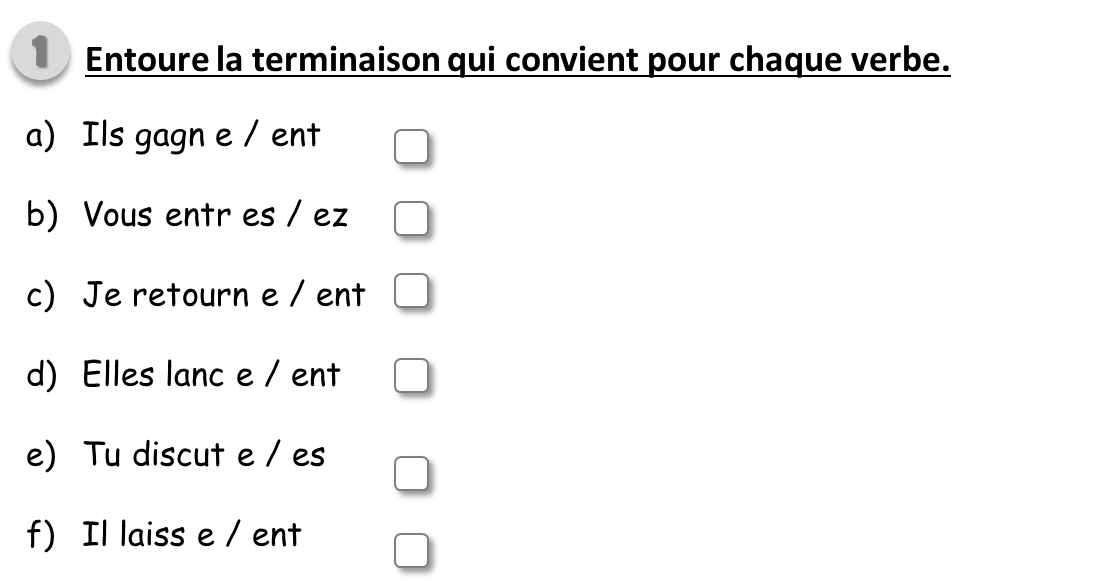 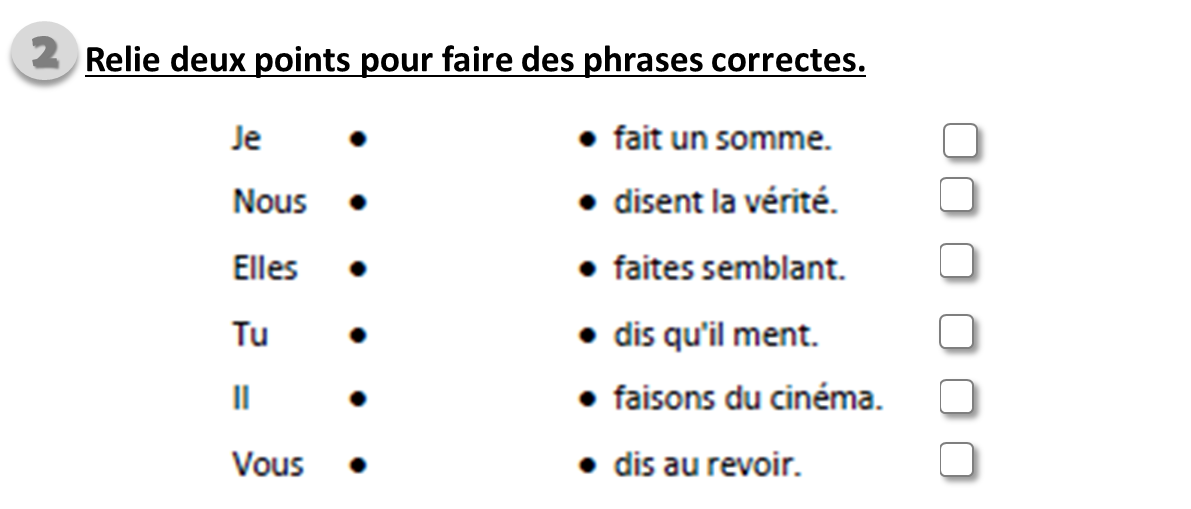 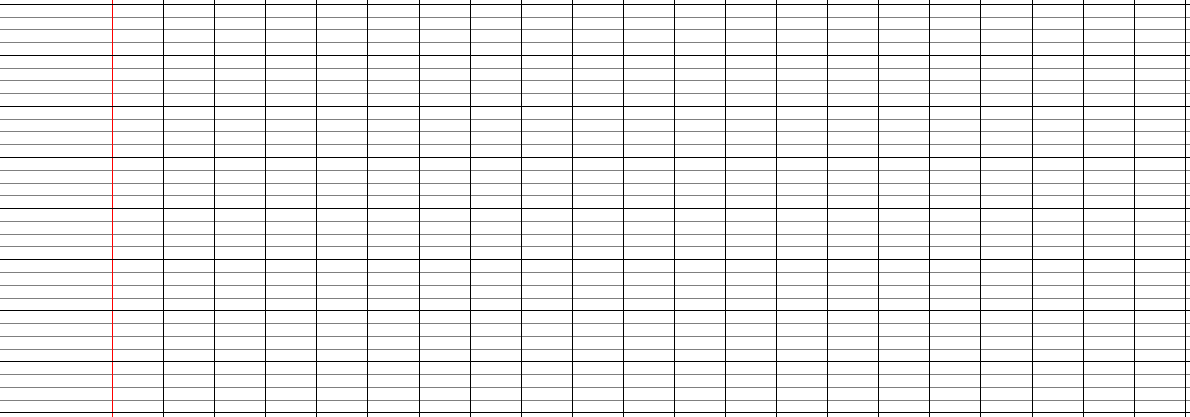 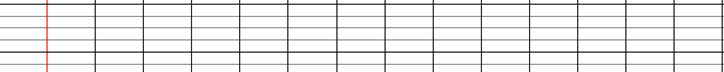 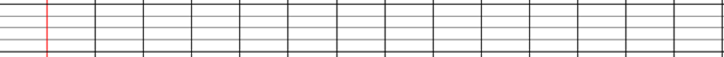 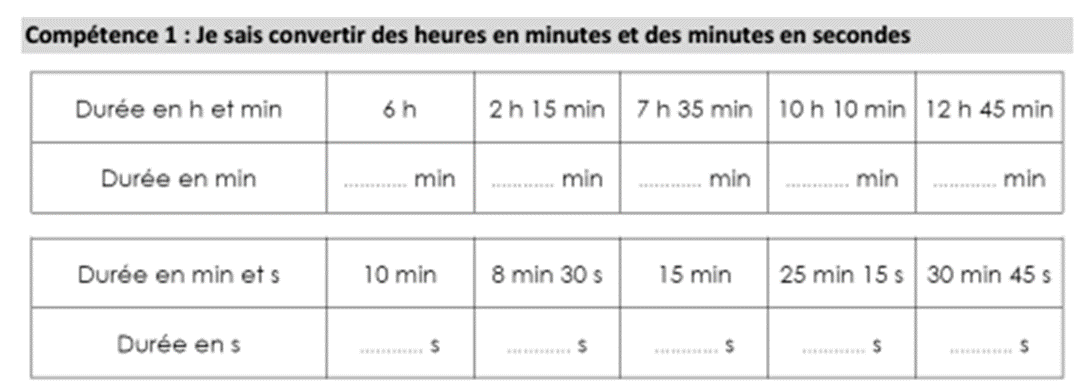 Additionne :        1567 + 239                                        167 + 225                                              192 + 203 + 45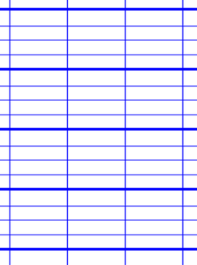 43,56 + 18,54                                        12,234 + 5,89                                      77,1 + 22 + 17,234Problème :Une annonce publicitaire pour une chaîne hi-fi propose le paiement de celle-ci en trois fois : 270 € à la commande, 225 € à la livraison, 158 € un mois plus tard. Quel est le prix de la chaîne hi-fi ? 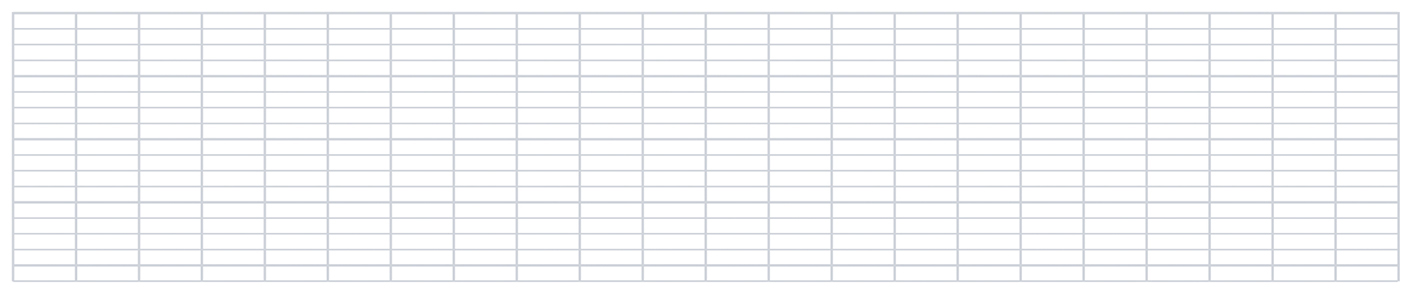 Nous allons revoir ensemble différentes photographies de l’artiste Allemand Peter Menzel. Pour rappel cet artiste a photographié en 2005 des familles du monde entier avec une semaine de nourriture. Ton travail cette semaine va être de comparer différentes photos. A chaque fois tu devras sur ton cahier noter le pays, dire si c’est un pays développé ou émergent, noter le nom de la capitale du pays et comparer le contenu de la photographie (Nombre de personne dans la famille, aliments, …)  par rapport à la photographie française que voici : 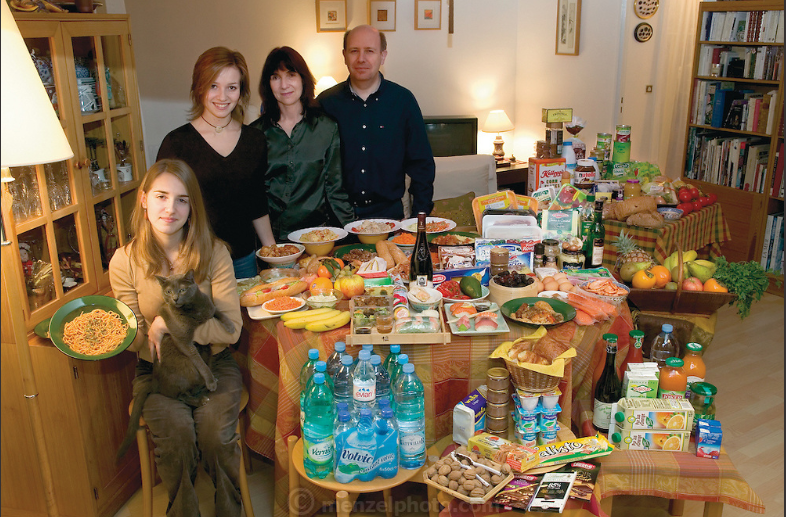 Tchad :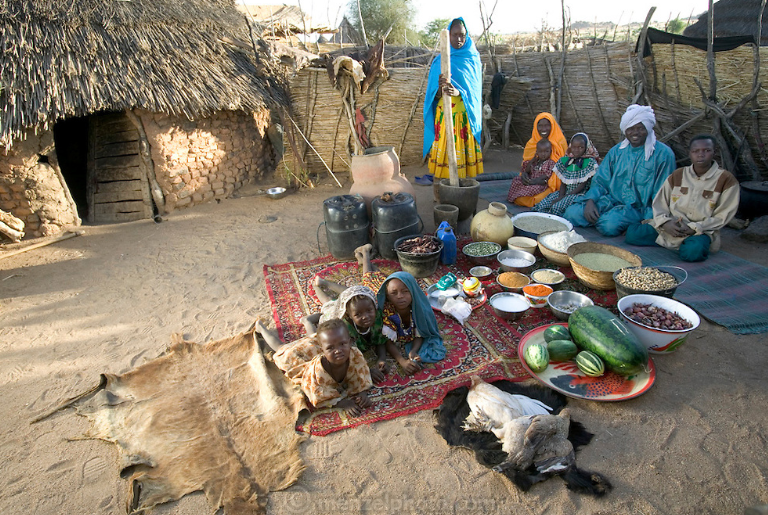 Guatemala : 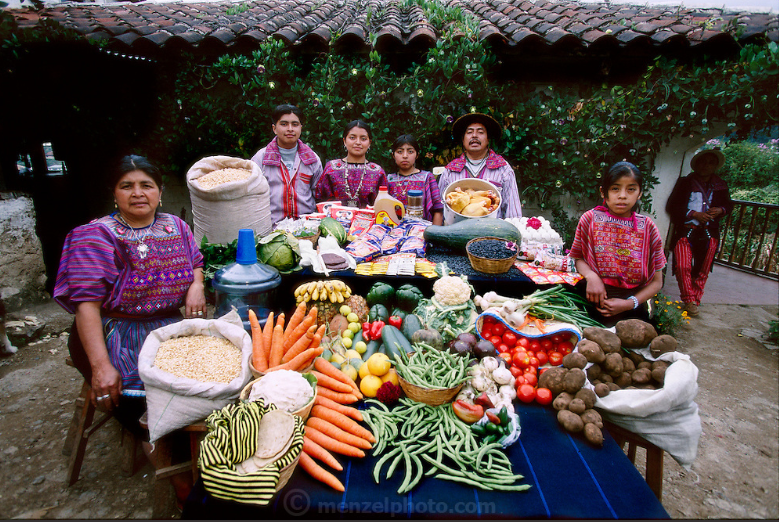 Luxembourg : 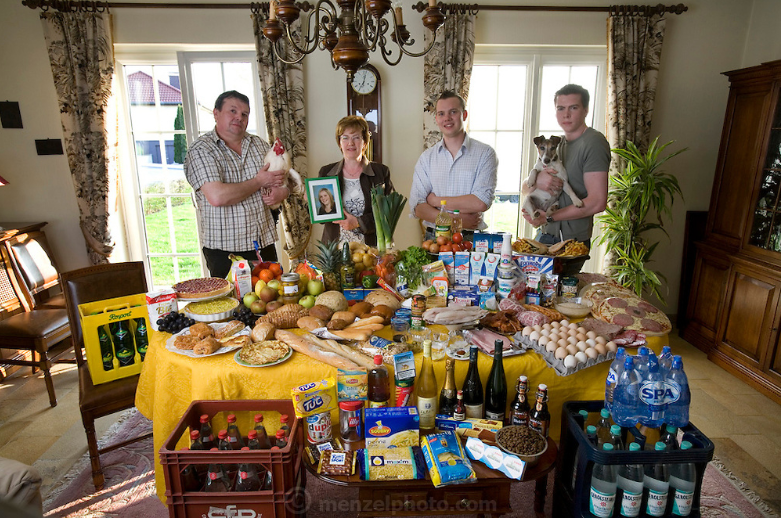 RITUEL : Lecture plaisirPrends un livre et lis pendant 20 minutes. Suite du travail sur le présent, relis tes leçons CO.04 et CO.05 avant de reprendre.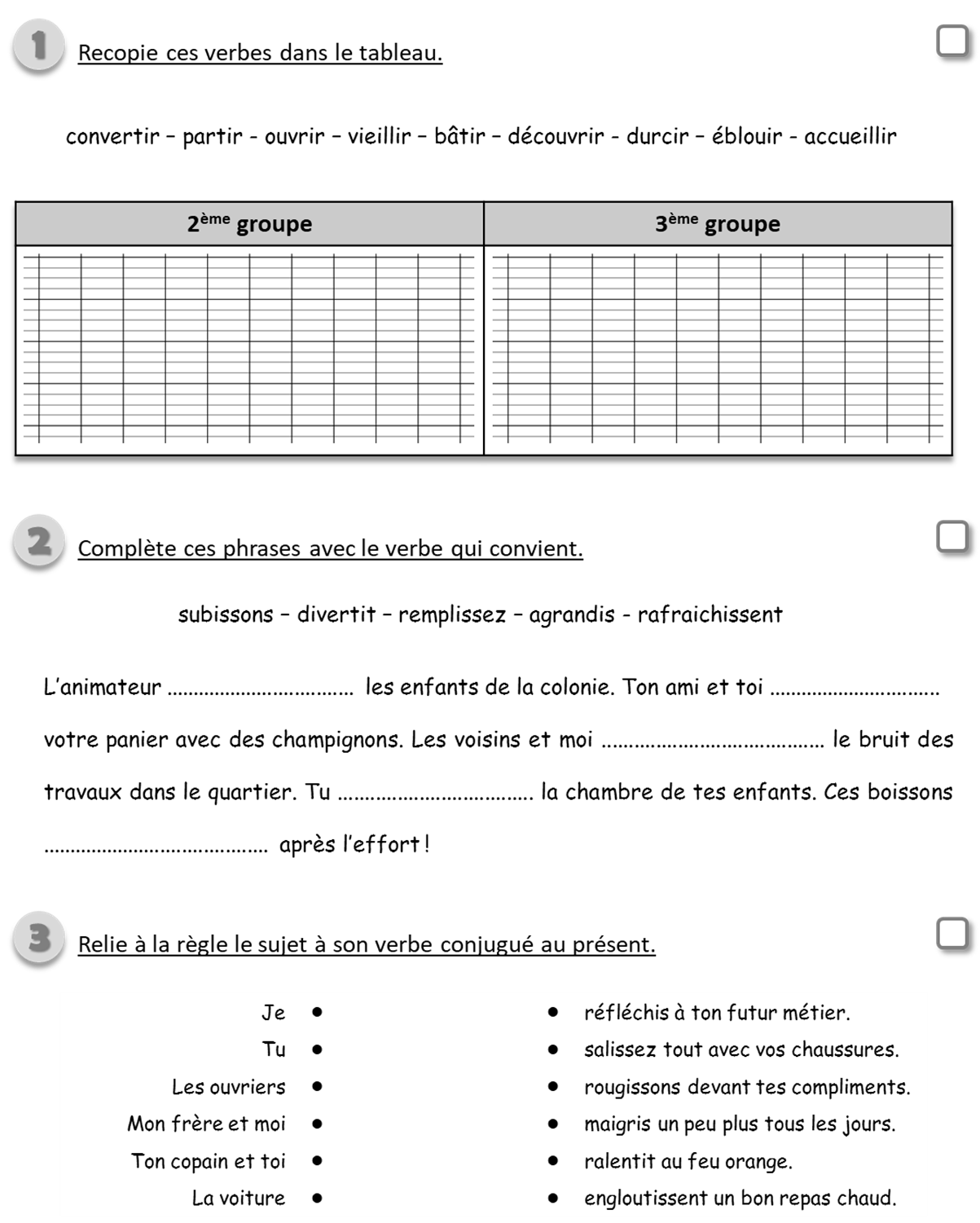 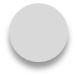 RITUEL : TabooTu as une mission pour le retour en classe ! Tu dois préparer des cartes pour le taboo que je rajouterais à notre jeu. Pour cela choisis un mot et trouve 4 mots que tu n’auras pas le droit de dire pour le décrire. Tu dois créer cette semaine 10 cartes !Dernier jour du travail sur le présent, relis tes leçons CO.04 et CO.05 avant de reprendre.RITUEL : Jogging d’écritureEcris quelques lignes sur le thème suivant : « Ma vie en confinement »Chaque vendredi nous allons faire des ateliers poétiques. Pendant toute la durée du confinement, nous allons découvrir des formes « originales » pour faire de la poésie. Pour chaque forme je vais te demander de réaliser au minimum 4 exemples ! Si tu veux me les envoyer aucun souci ! Sinon je récupère l’ensemble des productions à la reprise. Atelier d’écriture poétique n°1 :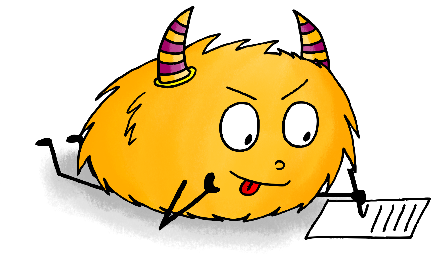 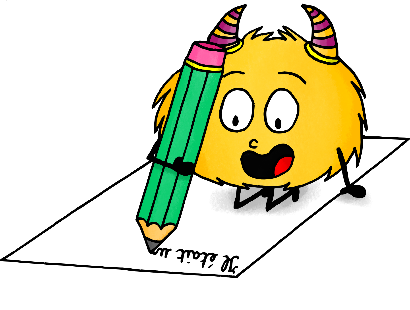 L’acrosticheUn acrostiche est un poème où la première lettre de chaque vers correspond à un mot quand on le lit à la verticale. Exemple : Ce que tu dois faire :Prends les lettres de ton prénom et crée un acrostiche avec des adjectifs qui te caractérisent. Prends les lettres d’un prénom de ton choix et recommence.Prends les lettres d’un prénom et écris un petit poème comme dans le modèle précédent.Prends un mot et élabore un poème avec !Lors de cette heure tu vas réaliser une rédaction avec des contraintes. J’ai pris le jeu que nous avons au collège : Comment j’ai adopté un dragon. Tu vas devoir réaliser une rédaction sur un thème que j’ai tiré aux dés. Pour te guider tu vas avoir des phrases obligatoires à placer dans un certain ordre. Ces phrases sont tirées au sort par des dés spéciaux. Tu dois forcément commencer par la phrase du dé jaune et respecter l’ordre des dés. Attention tu peux placer le dé blanc où tu veux. Le dé bleu sera forcément le dernier utilisé et tu finiras ton histoire après celui-ci. Le thème de ton histoire sera : « J’ai creusé un trou un peu trop profond »Voici les phrases obligatoires : 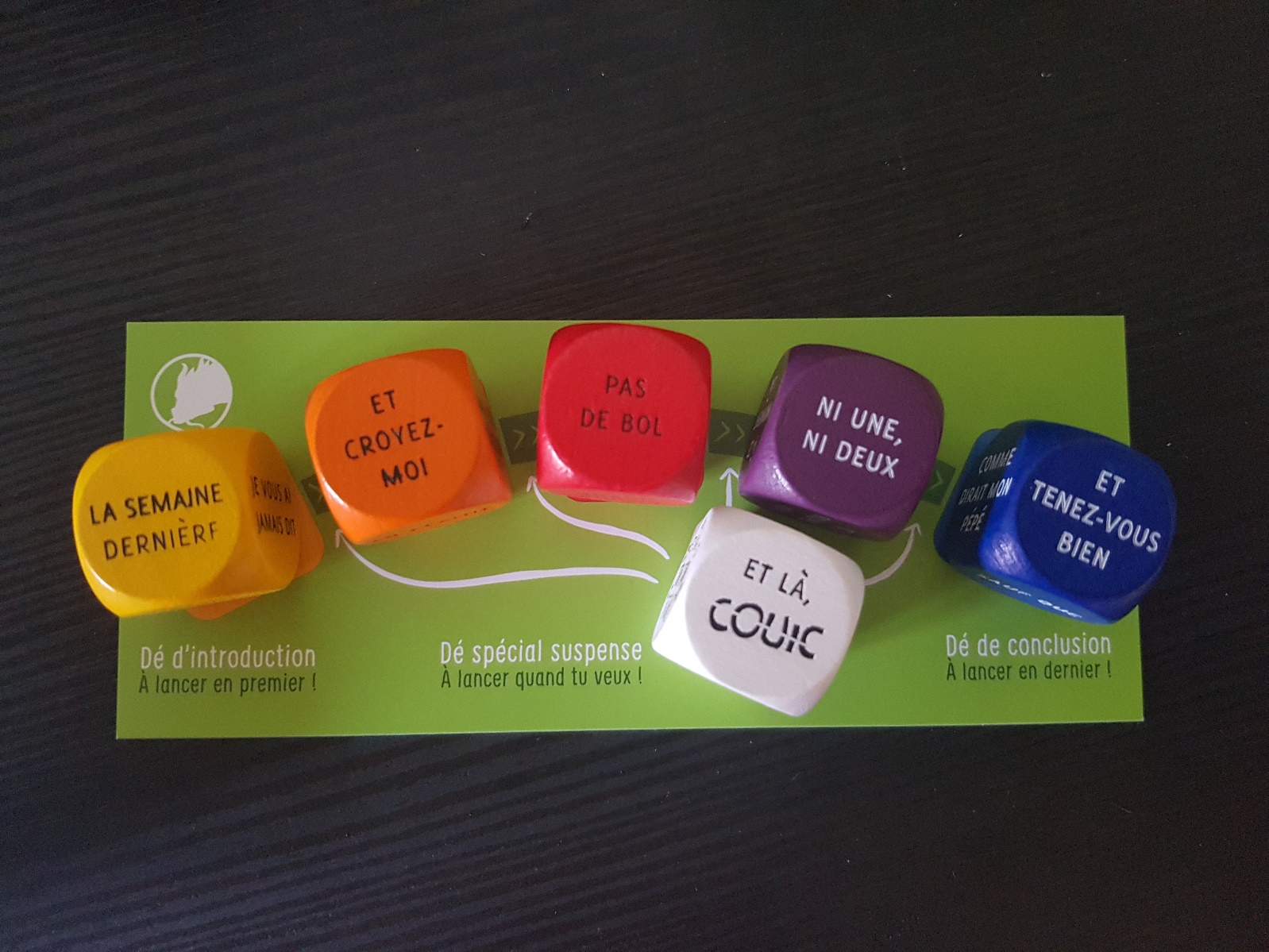 Dernière contrainte : Tu dois au moins faire 20 lignes et si possible inventer une histoire drôle ! Bon courage. En histoire, nous allons faire un cours décroché sur la Méditerranée. Il vient en complément du travail en cours sur L’ordre seigneurial : la formation et la domination des campagnes dont le contrôle aura lieu à la reprise.Noter dans le cahier :Chapitre 5 : La Méditerranée, un espace de contact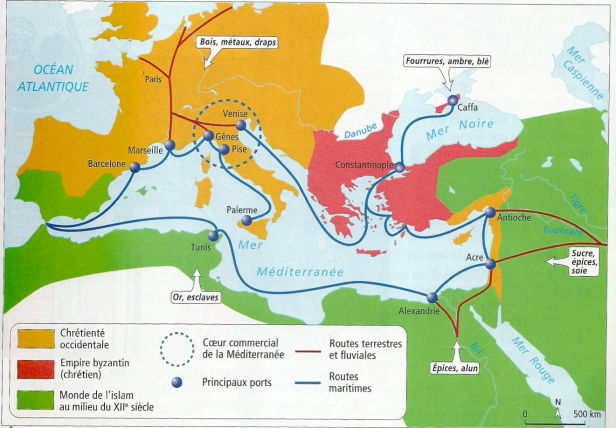 Réponds aux questions suivantes sur ton cahier avec des phrases :  (La correction sera transmise la semaine suivante)Quelle est la nature du document ? Cite les trois communautés qui vivent dans l’espace méditerranéen. Nomme les différentes matières échangées. ;Quels types de routes sont utilisés pour les échanges. Où se situe le cœur commercial de l’Europe ? Une fois que tu as répondu aux questions, note la leçon suivante sur ton cahier :Du VIe au XIIIe siècle, la Méditerranée est un espace de contacts. Les empires chrétiens sont en relation entre eux et avec le monde de l’islam qui accroit son expansion. Cela donne lieu à des échanges maritimes et terrestres multiples, mais aussi à des conflits, de territoires ou religieux.RITUEL : Le compte est bonAvec le tirage de nombre suivant, trouve le résultat. Tu as 5 minutes et tu peux utiliser les 4 opérations5  /  100  /  6  /  3  /  10  / 1   pour trouver 635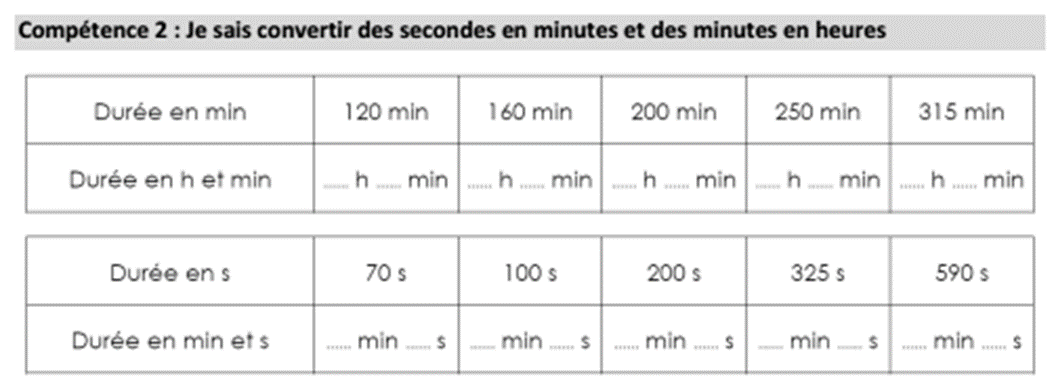 Nombres croisés :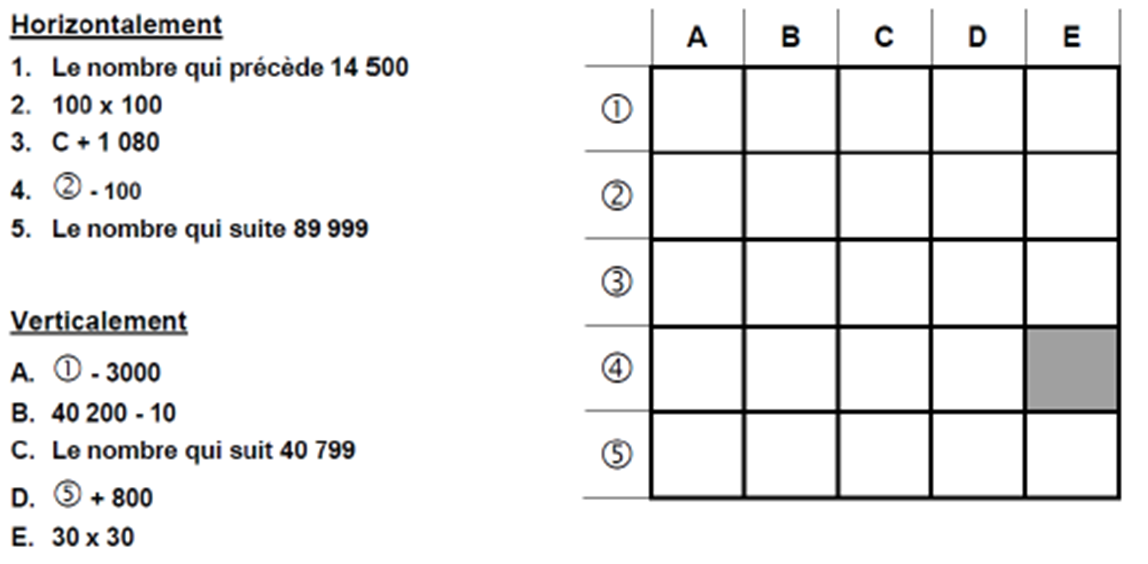 Problème : En France, dans les clubs de tennis de table, il y a 2967 débutants, 2612 poussins, 31 456 benjamins, 493 minimes, 3 700 cadets, 2556 juniors et 355 678 seniors.  Combien y a-t-il de licenciés en tout en France ? CurieuseÉblouissanteCalmeImaginativeLibreÉléganteCet été, nous irons en vacancesEnsemble, nous voyageronsContre vents et marées, nous voguerons Impossible de gâcher nos vacancesLes adultes n’auront pas le dernier mot.Et pour cela je te dis chapeau. 